Step 1Log Into Canvas: dcps.instructure.com Step 2Username: StudentID@students.k12.dc.usPassword: Birthday in 6 digit form. For example Jan 12, 2013 is 011213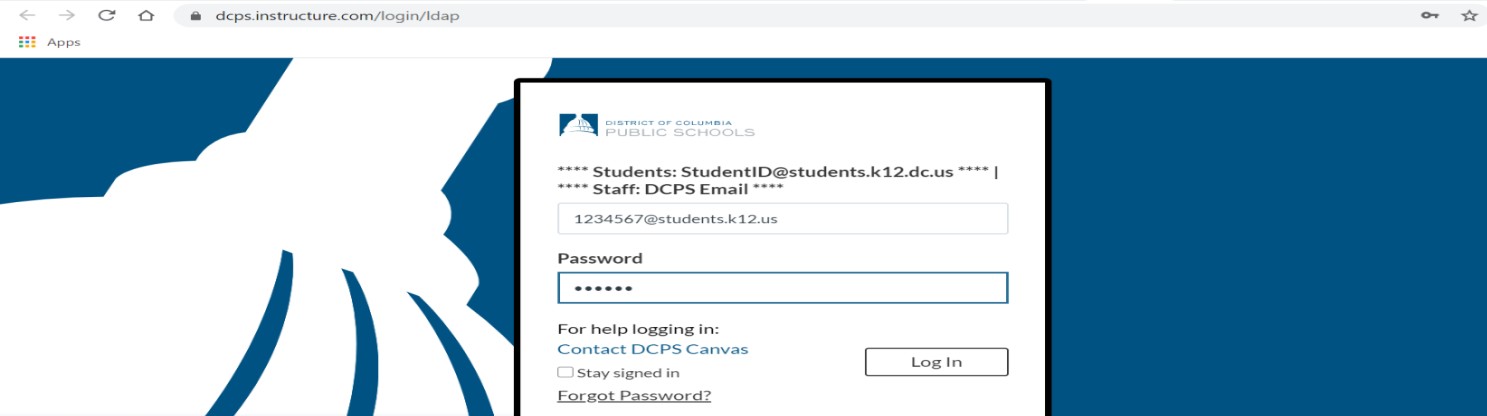 Step 3Click Log In and enter your homeroom classStudents can also log in through www.clever.comEnter Student ID and PasswordClick “Login Canvas”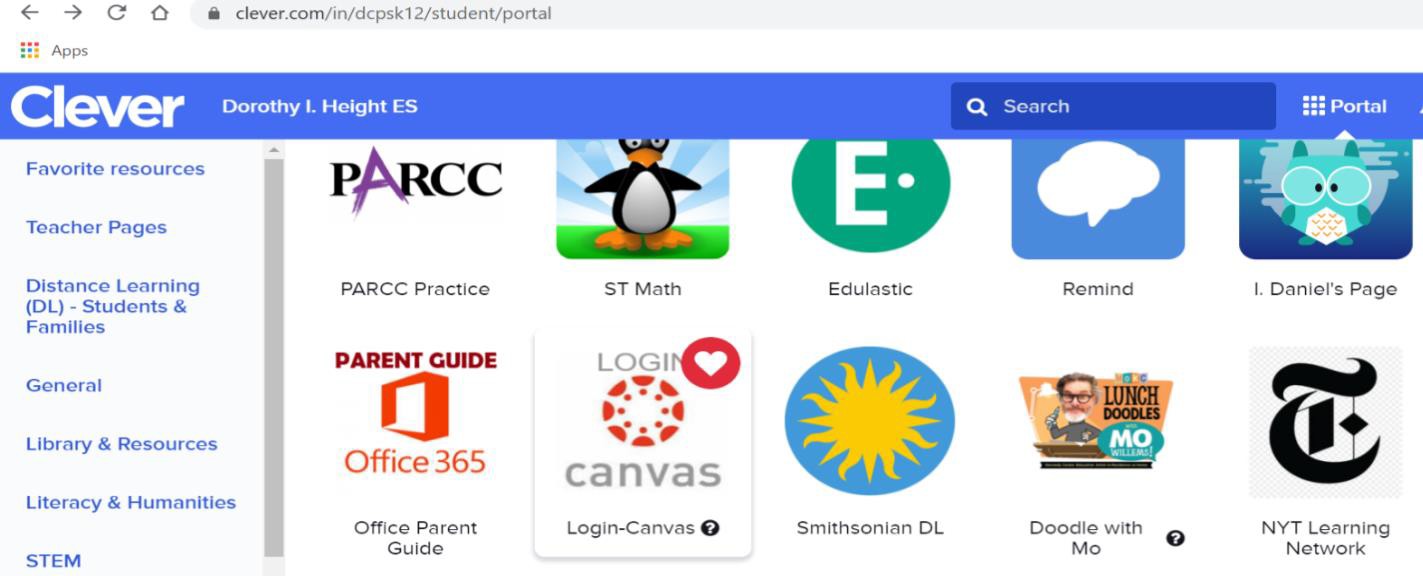 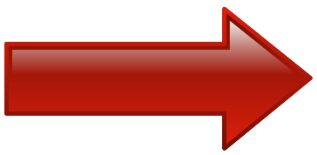 